	MĚSTO ŽATEC	USNESENÍ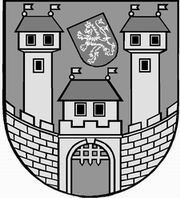 	z 	13	. jednání Rady města Žatce 	konané dne	18.07.2022Usnesení č. 	516 /22	-	556 /22	 516/22	Schválení programu	 517/22	Kontrola usnesení	 518/22	Změna odpisového plánu pro rok 2022 – PO Domov pro seniory a Pečovatelská	služba v Žatci	 519/22	Zápis dopravní komise	 520/22	Přijetí finančního daru účelově určeného v rámci projektu Obědy pro děti – ZŠ 	nám. 28. října	 521/22	Přijetí věcného daru – ZŠ Žatec, Petra Bezruče 2000, okres Louny	 522/22	Změna odpisového plánu r. 2022 – ZŠ Komenského alej 749	 523/22	Jesle, Bratří Čapků 2775, Žatec – organizační složka města – příspěvek na 	provoz zařízení – školné	 524/22	Rozpočtové opatření – projekt „ÚK – obědy do škol III“ – vratka	 525/22	Rozpočtové opatření – NIV dotace MK ČR – UNESCO	 526/22	FK Slavoj Žatec – účelová neinvestiční dotace	 527/22	Zápis ze zasedání představenstva společnosti Žatecká teplárenská, a.s.	 528/22	Výroční zpráva o činnosti příspěvkové organizace Městské lesy Žatec za rok 	2021	 529/22	Prodloužení nájemních smluv v DPS	 530/22	Uzavření nájemní smlouvy v DPS	 531/22	Rozpočtové opatření – pořízení herního prvku – lezecká sestava	 532/22	Rozpočtové opatření – převod finančních prostředků v rámci rozpočtu města	 533/22	Smlouva o budoucí smlouvě o zřízení věcného břemene – stavba „Žatec, 	Zeyerova ul. p.p.č. 6731/10 – RD“	 534/22	Smlouva o budoucí smlouvě o zřízení věcného břemene – stavba „Komunikační 	optické vedení propoj Žatec – Bezděkov“	 535/22	Nájem malých plavidel za účelem jejich provozování formou půjčovny	 536/22	Podnájemní smlouva „Otevřené koupaliště se saunou v Žatci“	 537/22	Pacht části pozemku p. p. č. 6459/1 v k. ú. Žatec za účelem zahrady	 538/22	Nabytí pozemků v k. ú. Velichov u Žatce z majetku ČR – Státního statku 	Křivoklát v likvidaci, IČO: 00132551	 539/22	Výpůjčka pozemků v k. ú. Žatec za účelem pořádání městských slavností 	„Žatecká Dočesná 2022“	 540/22	Nájem bytu č. 5 v č. p. 1604 ul. Příkrá v Žatci	 541/22	Darovací smlouva – Nafukovací člun DHINGI 400 s příslušenstvím	 542/22	Navýšení ceny díla – „Regenerace objektu bývalých papíren v Žatci – 	Vybudování a vybavení městského archivu a kuželny“	 543/22	Participativní rozpočet	 544/22	Informace o investičních akcích odboru rozvoje města v realizaci v roce 2022	 545/22	Smlouva o poskytnutí investiční dotace z Fondu Ústeckého kraje	 546/22	Dodávka sanitního vozu VW T6i pro Nemocnici Žatec o.p.s. – návrh Dodatku 	č. 2 ke Kupní smlouvě ze dne 08.07.2021	 547/22	Zahájení výběrového řízení akce „Sanační opravy kamenné zdi v ul. Pod 	Známkovnou v Žatci“	 548/22	Zahájení výběrového řízení „Páteřní cyklostezka Ohře, úsek č. 6“	 549/22	Zahájení výběrového řízení „Město Žatec – Veřejné osvětlení Libočanská cesta“	 550/22	Zahájení zadávacího řízení – „OBNOVA DĚLÍCÍCH ZÍDEK U BYTOVÝCH	DOMŮ – PŘÍKRÁ ULICE V ŽATCI“	 551/22	Dodatek č. 2 a rozpočtové opatření akce: Polyfunkční a spolkové centrum – 	Regionální technologické centrum robotiky	 552/22	Kupní smlouva: „Žatec, Pod Kamenným vrškem – vodovod a kanalizace 3. 	etapa, část A“	 553/22	Kupní smlouva: „Žatec, Pod Kamenným vrškem – vodovod a kanalizace 3. 	etapa, část B“	 554/22	Kupní smlouva: „Žatec, Pod Kamenným vrškem – vodovod a kanalizace 2. 	etapa, část B“	 555/22	Úprava platu ředitelky Městské knihovny Žatec	 556/22	Zadání studie	 516/22	Schválení programuRada města Žatce projednala a schvaluje program jednání rady města.									 T:  18.07.2022	O:	p.	HAMOUSOVÁ	 517/22	Kontrola usneseníRada města Žatce projednala a bere na vědomí kontrolu usnesení z minulých jednání rady města a dále Rada města Žatce schvaluje opravu textu usnesení:Původní znění textu názvu usnesení č. 418/22 ze dne 13.06.2022:Rada města Žatce schvaluje Smlouvu o zřízení věcného břemene pro fyzické osoby na stavbu „Elektro přípojka pro zahradu p. p. č. 4303/14, Žatec“ na pozemku města: p. p. č. 4303/6 a p. p. č. 6947/5 v k. ú. Žatec, jejímž obsahem je elektro přípojka, právo ochranného pásma a právo oprávněné strany vyplývající ze zákona č. 458/2000 Sb., energetický zákon, ve znění pozdějších předpisů.Text názvu usnesení po opravě:Rada města Žatce schvaluje Smlouvu o zřízení věcného břemene pro fyzické osoby na stavbu „Elektro přípojka pro zastavěná plocha a nádvoří st. parc. č. 2114/1, Žatec“ na pozemku města: p. p. č. 4303/6 a p. p. č. 6947/5 v k. ú. Žatec, jejímž obsahem je elektro přípojka, právo ochranného pásma a právo oprávněné strany vyplývající ze zákona č. 458/2000 Sb., energetický zákon, ve znění pozdějších předpisů.	T:	18.07.2022	O:	p.	ŠMERÁKOVÁ	518/22	Změna odpisového plánu pro rok 2022 – PO Domov pro seniory a 	Pečovatelská služba v ŽatciRada města Žatce, v souladu s ustanovením § 31, odst. 1. písm. a) zákona č. 250/2000 Sb., o rozpočtových pravidlech územních rozpočtů, ve znění pozdějších předpisů, projednala a schvaluje změnu odpisového plánu dlouhodobého majetku na rok 2022 příspěvkové organizace Domov pro seniory a Pečovatelská služba v Žatci; nový odpisový plán pro rok 2022 je stanoven ve výši 682.178,50 Kč.	T:	31.07.2022	O:	p.	SULÍKOVÁ	 519/22	Zápis dopravní komiseRada města Žatce projednala zápis z 2. jednání dopravní komise v roce 2022 ze dne 08.06.2022 a bere na vědomí informace z bodů:č. 12/22 – stanovisko dopravní komise k návrhu studie obytné zóny na Kamenném vrškuč. 14/22 – stanovisko dopravní komise k projektové dokumentaci na rekonstrukci ulice Svatopluka Čechač. 15/22 – informaci ve věci studie přechodu pro chodce a zastávek v místní části Velichovč. 16/22 – informaci dopravní komise k nesouhlasnému stanovisku DI PČR ve věci označení místních částí DZ IS15ač. 17/22 – stanovisko dopravní komise k studii sportovní haly – dopravní komise doporučuje z dopravního hlediska lokalitu „OSP“ ponechat pro bydlení a sportovní halu umístit do lokality „u pekárny“č. 18/22 – stanovisko dopravní komise k informaci k objízdné trase uzavírky Pražské uliceč. 19/22 – stanovisko dopravní komise k urychlené potřebě obnovit vodorovné dopravní značení v ulicích Studentská a Svatopluka Čecha v souvislosti s objízdnou trasou uzavírky ulice Pražskáč. 20/22 – upozornění dopravní komise na havarijní stav propustku v křižovatce u vodárny na silnici č. I/27č. 21/22 – upozornění dopravní komise na 17 suchých stromů v ul. Politických vězňů a 2 suché stromy na Husitském náměstí.Rada města Žatce projednala usnesení dopravní komise č. 13/22 a ukládá odboru rozvoje města zadat dopracování studie na přechod pro chodce v ulici Plzeňská dle doporučení dopravní komise, zajistit příslušná schválení a zadat realizaci této akce.									 T:  30.09.2022	O:	p.	MAZÁNKOVÁ	 520/22	Přijetí finančního daru účelově určeného v rámci projektu Obědy pro děti 	– ZŠ nám. 28. říjnaRada města Žatce projednala žádost ředitelky Základní školy Žatec, nám. 28. října, okres Louny Mgr. Jany Hassmanové a dle § 27 odst. 7 písm. b) zákona č. 250/2000 Sb., o rozpočtových pravidlech územních rozpočtů, ve znění pozdějších předpisů, souhlasí s přijetím finančního daru účelově určeného, a to od společnosti WOMEN FOR WOMEN, o.p.s., Vlastislavova 152/4, 140 00 Praha – Nusle, IČ: 24231509- ve výši 10.108,00 Kč. Finanční dar je určen na úhradu stravného ve školní jídelně pro 4 žáky ve školném roce 2022/2023, a to od 01.09.2022 do 31.12.2022- ve výši 16.166,00 Kč. Finanční dar je určen na úhradu stravného ve školní jídelně pro 4 žáky školy ve školním roce 2022/2023, a to od 01.01.2023 do 30.06.2023.	T:	30.07.2022	O:	p.	SEDLÁKOVÁ	 521/22	Přijetí věcného daru – ZŠ Žatec, Petra Bezruče 2000, okres LounyRada města Žatce projednala žádost ředitelky Základní školy Žatec, Petra Bezruče 2000, okres Louny Mgr. Zděnky Pejšové a dle § 27 odst. 7 písm. b) zákona č. 250/2000 Sb., o rozpočtových pravidlech územních rozpočtů, ve znění pozdějších předpisů, souhlasí s přijetím věcného daru – výukový materiál pro ukrajinské žáky – v celkové hodnotě 8.518,32 Kč od Nadace PPF, se sídlem Evropská 2690/17, 160 00 Praha 6 – Dejvice, IČ 08547645, a to dle přiložené objednávky.	T:	29.07.2022	O:	p.	SEDLÁKOVÁ	 522/22	Změna odpisového plánu r. 2022 – ZŠ Komenského alej 749Rada města Žatce v souladu s ustanovením § 31 odst. 1 písm. a) zákona č. 250/2000 Sb., o rozpočtových pravidlech územních rozpočtů, ve znění pozdějších předpisů, schvaluje změnu odpisového plánu dlouhodobého majetku na rok 2022 u PO Základní škola Žatec, Komenského alej 749, okres Louny, a to ve výši 136.160,00 Kč v hlavní činnosti, ve výši 366.043,00 Kč z transferů projektů a ve výši 1.173.376,00 Kč v doplňkové činnosti.	T:	29.07.2022	O:	p.	SEDLÁKOVÁ	 523/22	Jesle, Bratří Čapků 2775, Žatec – organizační složka města – příspěvek 	na provoz zařízení – školnéRada města Žatce projednala žádost vedoucí organizační složky Jesle, Bratří Čapků 2775, Žatec a schvaluje měsíční příspěvek na provoz zařízení ve výši 600,00 Kč, a to od 01.09.2022 do 31.08.2023.									 T:  29.07.2022	O:	p.	SEDLÁKOVÁ	 524/22	Rozpočtové opatření – projekt „ÚK – obědy do škol III“ – vratkaRada města Žatce projednala a schvaluje rozpočtové opatření ve výši 56.000,00 Kč, a to snížení účelové neinvestiční dotace Ministerstva práce a sociálních věcí z Fondu evropské pomoci nejchudším osobám a ze státního rozpočtu ČR na projekt: „ÚK – obědy do škol III“ pro Základní školu, Žatec, Jižní 2777, okres Louny – ÚZ 13 014.	T:	31.07.2022	O:	p.	SEDLÁKOVÁ	 525/22	Rozpočtové opatření – NIV dotace MK ČR – UNESCORada města Žatce projednala a schvaluje rozpočtové opatření v celkové výši 326.000,00 Kč, a to zapojení účelových neinvestičních dotací do rozpočtu města.Účelový znak 34 001 – neinvestiční účelová dotace Ministerstva kultury z Programu podpory pro památky světového dědictví na realizaci projektu: „Průzkum a dokumentace továrních komínů chmelařských skladů v Žatci“ ve výši 137.000,00 Kč.Účelový znak 34 001 – neinvestiční účelová dotace Ministerstva kultury z Programu podpory pro památky světového dědictví na realizaci projektu: „Interaktivní mapová aplikace Žatec a krajina žateckého chmele“ ve výši 189.000,00 Kč.	T:	31.07.2022	O:	p.	SEDLÁKOVÁ	 526/22	FK Slavoj Žatec – účelová neinvestiční dotaceRada města Žatce projednala žádost předsedy FK Slavoj Žatec, z.s. U Hřiště 1635, Žatec a schvaluje poskytnutí účelové neinvestiční dotace ve výši 24.200,00 Kč na úhradu faktury společnosti Grantex – závěrečná zpráva k vyhodnocení dotace na revitalizaci hřiště.Dále Rada města Žatce schvaluje rozpočtové opatření na uvolnění finančních prostředků z rezervního fondu ve výši 25.000,00 Kč:Výdaje: 741-6171-5901        - 25.000,00 Kč (čerpání RF)Výdaje: 741-3419-5222       + 25.000,00 Kč (účelová neinvestiční dotace).	T:	31.07.2022	O:	p.	SEDLÁKOVÁ	 527/22	Zápis ze zasedání představenstva společnosti Žatecká teplárenská, a.s.Rada města Žatce, jako jediný akcionář při výkonu působnosti valné hromady společnosti Žatecká teplárenská, a.s. bere na vědomí zápis ze zasedání představenstva Žatecké teplárenské, a.s. ze dne 24.06.2022.									 T:  18.07.2022	O:	ŽT, a.s.	 528/22	Výroční zpráva o činnosti příspěvkové organizace Městské lesy Žatec za 	rok 2021Rada města Žatce bere na vědomí Zprávu o činnosti příspěvkové organizace Městské lesy Žatec za rok 2021.									 T:  18.07.2022	O:	p.	DONÍNOVÁ	 529/22	Prodloužení nájemních smluv v DPSRada města Žatce schvaluje prodloužení nájmu bytu č. 10 o velikosti 0+1 v domě č. p. 2513 ul. U Hřiště v Žatci fyzické osobě na dobu určitou do 30.06.2025.Rada města Žatce schvaluje prodloužení nájmu bytu č. 24 o velikosti 1+1 v domě č. p. 2513 ul. U Hřiště v Žatci fyzické osobě na dobu určitou do 30.06.2025.Rada města Žatce schvaluje prodloužení nájmu bytu č. 506 o velikosti 1+1 v domě č. p. 2820 ul. Písečná v Žatci fyzické osobě na dobu určitou do 30.06.2025.Rada města Žatce schvaluje prodloužení nájmu bytu č. 709 o velikosti 1+1 v domě č. p. 2820 ul. Písečná v Žatci fyzické osobě na dobu určitou do 30.06.2025.	T:	31.07.2022	O:	p.	DONÍNOVÁ	 530/22	Uzavření nájemní smlouvy v DPSRada města Žatce schvaluje nájem bytu č. 02 o velikosti 1+0 v domě č. p. 2513 ul. U Hřiště v Žatci fyzické osobě na dobu určitou do 30.06.2025 s podmínkou zaplacení jednorázového příspěvku na sociální účely ve výši 25.000,00 Kč.	T:	31.07.2022	O:	p.	DONÍNOVÁ	 531/22	Rozpočtové opatření – pořízení herního prvku – lezecká sestavaRada města Žatce projednala a schvaluje rozpočtové opatření ve výši 200.000,00 Kč, a to čerpání kap. 739 – místní části na pořízení a instalaci herního prvku umístěného na dětské hřiště v obci Velichov.Výdaje: 739-3639-5171, org. 745      - 200.000,00 Kč (kap. 739 – místní části)Výdaje: 739-3412-6122, org. 653     + 200.000,00 Kč (Dětské hřiště Velichov – INV).	T:	31.07.2022	O:	p.	SEDLÁKOVÁ	 532/22	Rozpočtové opatření – převod finančních prostředků v rámci rozpočtu 	městaRada města Žatce projednala a schvaluje rozpočtové opatření v celkové výši 597.000,00 Kč, a to převod v rámci schváleného rozpočtu města kap. 739 – dětská hřiště a mobiliář ve městě z neinvestičních na investiční výdaje takto:Výdaje: 739-3412-5171               - 261.000,00 Kč (dětská hřiště – opravy)Výdaje: 739-3412-6122, org. 783     +  77.000,00 Kč (herní prvky koupaliště – investice)Výdaje: 739-3412-6122               + 184.000,00 Kč (dětská hřiště – investice)Výdaje: 739-3745-5137               - 336.000,00 Kč (mobiliář – DHDM)Výdaje: 739-3745-6122               + 336.000,00 Kč (mobiliář – investice).	T:	31.07.2022	O:	p.	SEDLÁKOVÁ	 533/22	Smlouva o budoucí smlouvě o zřízení věcného břemene – stavba „Žatec, 	Zeyerova ul. p.p.č. 6731/10 – RD“Rada města Žatce schvaluje Smlouvu o uzavření budoucí smlouvy o zřízení věcného břemene pro fyzickou osobu na stavbu „Žatec, Zeyerova ul. p.p.č. 6731/10 – RD, vodovodní a kanalizační přípojky“ na pozemku města p. p. č. 6731/6 v k. ú. Žatec, jejímž obsahem budou nové kanalizační a vodovodní přípojky, právo ochranného pásma a právo oprávněné strany vyplývající ze zákona č. 274/2001 Sb., zákon o vodovodech a kanalizacích, ve znění pozdějších předpisů.	T:	18.08.2022	O:	p.	DONÍNOVÁ	 534/22	Smlouva o budoucí smlouvě o zřízení věcného břemene – stavba 	„Komunikační optické vedení propoj Žatec – Bezděkov“Rada města Žatce projednala a schvaluje Smlouvu o uzavření budoucí smlouvy o zřízení věcného břemene pro společnost GRAPE SC a.s. na stavbu „Komunikační optické vedení propoj Žatec – Bezděkov“ na pozemcích města: p. p. č. 1205/1, 1167/1, 1228/1 1168/1, 1193/3, 1162/1, 1162/4, 1162/7 v k. ú. Bezděkov u Žatce, jejímž obsahem je umístění nového telekomunikačního optického kabelu, vyplývající ze zákona č. 127/2005 Sb., o elektronických komunikacích, ve znění pozdějších předpisů.	T:	18.08.2022	O:	p.	DONÍNOVÁ	 535/22	Nájem malých plavidel za účelem jejich provozování formou půjčovnyRada města Žatce schvaluje nájem 1 ks pramice typu ELEN 340 x 140 cm a 1 ks pramice ELSA 375 x 145 p. Vlastimilu Rampasovi, IČO: 00933708 za účelem jejich půjčování, a to na dobu určitou od 01.08.2022 do 31.10.2023 za měsíční nájemné v období od 01.05. do 31.10. příslušného roku ve výši 200,00 Kč.	T:	01.08.2022	O:	p.	DONÍNOVÁ	 536/22	Podnájemní smlouva „Otevřené koupaliště se saunou v Žatci“Rada města Žatce souhlasí s podnájmem nebytových prostor v budově č. p. 2930 ul. Libočanská v Žatci, umístěné na pozemku zastavěná plocha a nádvoří st. p. č. 2463, části pozemku ostatní plocha p. p. č. 6535/8 vše v k. ú. Žatec, na dobu určitou od 18.07.2022 do 15.09.2022, nájemce Technická správa města Žatec, s.r.o., IČO 22792830 a podnájemce spol. Dobré kuře s.r.o., IČO 10701877, za účelem zajištění občerstvení pro návštěvníky otevřeného koupaliště v Žatci.	T:	20.07.2022	O:	p.	DONÍNOVÁ	 537/22	Pacht části pozemku p. p. č. 6459/1 v k. ú. Žatec za účelem zahradyRada města Žatce schvaluje skončení pachtu části pozemku p. p. č. 6459/1 ostatní plocha o výměře 46 m2 v k. ú. Žatec dohodou k 31.07.2022, pachtýř fyzická osoba.Rada města Žatce schvaluje pacht části pozemku p. p. č. 6459/1 ostatní plocha o výměře 46 m2 v k. ú. Žatec fyzické osobě jako zahradu, na dobu určitou do 01.10.2027, za roční pachtovné ve výši 4,00 Kč/m2.	T:	08.08.2022	O:	p.	DONÍNOVÁ	 538/22	Nabytí pozemků v k. ú. Velichov u Žatce z majetku ČR – Státního statku 	Křivoklát v likvidaci, IČO: 00132551Rada města Žatce projednala nabídku správce konkursní podstaty úpadce Státního statku Křivoklát s.p. v likvidaci, IČO: 00132551, fyzické osoby zapsané v seznamu správců vedeného u Městského soudu v Praze v části B pod běžným číslem 701 se sídlem Oddechová 505, Praha – Lipence a doporučuje Zastupitelstvu města Žatce neschválit nabýt do majetku města pozemky p. p. č.  6/1 ostatní plocha o výměře 173 m2, p. p. č. 8/1 ostatní plocha o výměře 3.833 m2, p. p. č. 8/2 ostatní plocha o výměře 200.486 m2, p. p. č. 8/16 ostatní plocha o výměře 1.269 m2, p. p. č. 8/17 ostatní plocha o výměře 1.033 m2, p. p. č. 8/26 ostatní plocha o výměře 538 m2, p. p. č. 25 ostatní plocha o výměře 469 m2, p. p. č. 65/1 ostatní plocha o výměře 53.880 m2, p. p. č. 326 ostatní plocha o výměře 682 m2, p. p. č. 379/1 ostatní plocha o výměře 3.069 m2, p. p. č. 379/4 ostatní plocha o výměře 33 m2 vše v k. ú. Velichov u Žatce do majetku města z vlastnictví ČR – Státního statku Křivoklát v likvidaci, IČO: 00132551.									 T:  08.09.2022	O:	p.	DONÍNOVÁ	 539/22	Výpůjčka pozemků v k. ú. Žatec za účelem pořádání městských slavností 	„Žatecká Dočesná 2022“Rada města Žatce schvaluje výpůjčku pozemků ostatních ploch – komunikací: nám. Svobody, nám. 5. května, nám. Jana Žižky, ul. J. Hory, ul. Dvořákova, ul. Nákladní, Kruhové nám., nám. Prokopa Velkého, nám. Prokopa Malého, část Hošťálkova nám. (mimo prostor zde umístěných předzahrádek) a část ul. J. Vrchlického (lokalita letního kina) v Žatci, příspěvkové organizaci Městské divadlo Žatec, IČO: 70201111 na dobu od 01.09.2022 do 03.09.2022 za účelem pořádání 65. ročníku městských slavností „Žatecká Dočesná 2022“. Současně Rada města Žatce souhlasí s tím, že vypůjčitel může předmět výpůjčky pronajmout v době od 01.09.2022 do 03.09.2022 za účelem umístění atrakcí, podií, stánků a stolků v rámci pořádání kulturní akce „Žatecká Dočesná 2022“.	T:	01.09.2022	O:	p.	DONÍNOVÁ	 540/22	Nájem bytu č. 5 v č. p. 1604 ul. Příkrá v ŽatciRada města Žatce schvaluje nájem bytu č. 5 v č. p. 1604 ul. Příkrá v Žatci společnosti Intermont, Opatrný, s.r.o., se sídlem Mostecká 1973, 431 11 Jirkov, IČO 49900854, za účelem zázemí staveniště při realizaci stavebních prací na adrese ulice Příkrá 1603, 1604, Žatec, na dobu určitou do 31.10.2022, za měsíční nájemné 4.000,00 Kč.	T:	20.07.2022	O:	p.	DONÍNOVÁ	 541/22	Darovací smlouva – Nafukovací člun DHINGI 400 s příslušenstvímRada města Žatce projednala a schvaluje nabytí movitého majetku – člunu DHINGI 400 s příslušenstvím od SH ČMS – Sboru dobrovolných hasičů města Žatec, IČ: 64023796, zastoupeného fyzickou osobou do majetku Města Žatec a ukládá starostce města tuto smlouvu podepsat.	T:	22.07.2022	O:	p.	SCHELLOVÁ	 542/22	Navýšení ceny díla – „Regenerace objektu bývalých papíren v Žatci – 	Vybudování a vybavení městského archivu a kuželny“Rada města Žatce bere na vědomí oznámení o ekonomických dopadech společnosti POHL cz, a.s., zhotovitele investiční akce – stavby: „Regenerace objektu bývalých papíren v Žatci – Vybudování a vybavení městského archivu a kuželny“ a dále bere na vědomí výzvu společnosti POHL cz, a.s. k jednání o Dodatku ke Smlouvě o dílo.Rada města Žatce ukládá odboru rozvoje města zajistit společné jednání se zástupci zhotovitele společnosti POHL cz, a.s. a vedením města/Radou města Žatce.	T:	21.07.2022	O:	p.	MAZÁNKOVÁ	 543/22	Participativní rozpočetRada města Žatce projednala a doporučuje Zastupitelstvu města Žatce schválit Pravidla participativního rozpočtu pro rok 2023 pod názvem „Tvoříme pro Žatec“.									 T:  08.09.2022	O:	p.	SCHELLOVÁ	 544/22	Informace o investičních akcích odboru rozvoje města v realizaci v roce 	2022Rada města Žatce bere na vědomí aktuální přehled investičních akcí odboru rozvoje města Žatce k 11.07.2022.									 T:  18.07.2022	O:	p.	MAZÁNKOVÁ	 545/22	Smlouva o poskytnutí investiční dotace z Fondu Ústeckého krajeRada města Žatce projednala a schvaluje znění Smlouvy o poskytnutí investiční dotace z Fondu Ústeckého kraje na projekt „Rekonstrukce a dostavba budovy č. p. 1181 Nem. Žatec“.	T:	30.07.2022	O:	p.	MAZÁNKOVÁ	 546/22	Dodávka sanitního vozu VW T6i pro Nemocnici Žatec o.p.s. – návrh 	Dodatku č. 2 ke Kupní smlouvě ze dne 08.07.2021Rada města Žatce projednala a schvaluje znění návrhu Dodatku č. 2 ke Kupní smlouvě ze dne 08.07.2021 k veřejné zakázce „Dodávka sanitního vozu VW T6i pro Nemocnici Žatec o.p.s.“.Rada města Žatce schvaluje návrh Dodatku č. 2 ke Kupní smlouvě ze dne 08.07.2022.Rada města Žatce ukládá starostce města Žatce podepsat předmětný Dodatek č. 2 ke Kupní smlouvě ze dne 08.07.2021.									 T:  31.07.2022	O:	p.	MAZÁNKOVÁ	 547/22	Zahájení výběrového řízení akce „Sanační opravy kamenné zdi v ul. Pod 	Známkovnou v Žatci“Rada města Žatce projednala a schvaluje zahájení výběrového řízení a výzvu k podání nabídek k veřejné zakázce malého rozsahu na stavební práce a zhotovitele stavby „Sanační opravy kamenné zdi v ul. Pod Známkovnou v Žatci“.Rada města Žatce schvaluje návrh SoD k předmětné veřejné zakázce a Rozhodnutí zadavatele o realizaci veřejné zakázky.Rada města Žatce schvaluje členy hodnotící komise, která zároveň plní funkci komise pro otevírání nabídek.	T:	07.08.2022	O:	p.	MAZÁNKOVÁ	 548/22	Zahájení výběrového řízení „Páteřní cyklostezka Ohře, úsek č. 6“Rada města Žatce projednala a schvaluje zahájení výběrového řízení a výzvu k podání nabídek na zjednodušené podlimitní řízení na stavební práce, zadané v souladu se zněním zákona č. 134/2016 Sb., o zadávání veřejných zakázek na zhotovitele stavby „Páteřní cyklostezka Ohře, úsek č. 6“.Rada města Žatce schvaluje návrh SoD k předmětné veřejné zakázce.Rada města Žatce schvaluje členy hodnotící komise.	T:	22.07.2022	O:	p.	MAZÁNKOVÁ	 549/22	Zahájení výběrového řízení „Město Žatec – Veřejné osvětlení Libočanská 	cesta“Rada města Žatce projednala a schvaluje zahájení výběrového řízení a výzvu k podání nabídek na veřejnou zakázku malého rozsahu na stavební práce na zhotovitele stavby „Město Žatec – Veřejné osvětlení Libočanská cesta“.Rada města Žatce schvaluje návrh SoD k předmětné veřejné zakázce.Rada města Žatce schvaluje členy hodnotící komise.	T:	22.07.2022	O:	p.	MAZÁNKOVÁ	 550/22	Zahájení zadávacího řízení – „OBNOVA DĚLÍCÍCH ZÍDEK U 	BYTOVÝCH DOMŮ – PŘÍKRÁ ULICE V ŽATCI“Rada města Žatce projednala a schvaluje výzvu k podání nabídek na veřejnou zakázku malého rozsahu na stavební práce v souladu se Směrnicí pro zadávání veřejných zakázek malého rozsahu města Žatce na zhotovitele akce: „OBNOVA DĚLÍCÍCH ZÍDEK U BYTOVÝCH DOMŮ – PŘÍKRÁ ULICE V ŽATCI“ schválené dne 11.04.2022 radou města usnesením č. 266/22 – projekty participativního rozpočtu 2022.Rada města Žatce dále schvaluje členy a náhradníky hodnotící komise, která zároveň plní funkci komise pro otevírání obálek.	T:	19.07.2022	O:	p.	MAZÁNKOVÁ	 551/22	Dodatek č. 2 a rozpočtové opatření akce: Polyfunkční a spolkové centrum 	– Regionální technologické centrum robotikyRada města Žatce projednala a schvaluje znění Dodatku č. 2 ke Smlouvě o dílo ze dne 20.09.2021 ve znění Dodatku č. 1 ze dne 02.02.2022 na akci: „Polyfunkční a spolkové centrum – Regionální technologické centrum robotiky v objektu Kláštera kapucínů v Žatci“ a zároveň ukládá starostce města Žatce podepsat tento Dodatek č. 2.Rada města Žatce projednala a schvaluje rozpočtové opatření ve výši 955.000,00 Kč, a to financování výdajů spojených s Dodatkem č. 2 na akci „Polyfunkční a spolkové centrum – Regionální technologické centrum robotiky v objektu Kláštera kapucínů v Žatci“ prostřednictvím úvěru schváleného usnesení ZM č. 14/22 ze dne 17.02.2022.Výdaje: 716-3322-6121, org. 2991   + 105.000,00 Kč (Reg. tech. centrum robotiky – Klášter)Výdaje: 716-3322-6121, org. 2992   + 850.000,00 Kč (Polyf. a spolk. centrum – Klášter) Financování: 8123                   + 955.000,00 Kč (přijatý dlouhodobý úvěr).	T:	31.07.2022	O:	p.	MAZÁNKOVÁ, SEDLÁKOVÁ	 552/22	Kupní smlouva: „Žatec, Pod Kamenným vrškem – vodovod a kanalizace 3.	 etapa, část A“Rada města Žatce schvaluje Kupní smlouvu, Smlouvu o peněžitém příplatku mimo základní kapitál a Dohodu o započtení pohledávek na prodej inženýrské sítě: „Žatec, Pod Kamenným vrškem – vodovod a kanalizace 3. etapa, část A“ Severočeské vodárenské společnosti a.s. Teplice.Rada města Žatce zároveň ukládá starostce města Žatce podepsat Kupní smlouvu, Smlouvu o peněžitém příplatku mimo základní kapitál a Dohodu o započtení pohledávek.	T:	29.07.2022	O:	p.	MAZÁNKOVÁ	 553/22	Kupní smlouva: „Žatec, Pod Kamenným vrškem – vodovod a kanalizace 3.	 etapa, část B“Rada města Žatce schvaluje Kupní smlouvu, Smlouvu o peněžitém příplatku mimo základní kapitál a Dohodu o započtení pohledávek na prodej inženýrské sítě: „Žatec, Pod Kamenným vrškem – vodovod a kanalizace 3. etapa, část B“ Severočeské vodárenské společnosti a.s. Teplice.Rada města Žatce zároveň ukládá starostce města Žatce podepsat Kupní smlouvu, Smlouvu o peněžitém příplatku mimo základní kapitál a Dohodu o započtení pohledávek.	T:	29.07.2022	O:	p.	MAZÁNKOVÁ	 554/22	Kupní smlouva: „Žatec, Pod Kamenným vrškem – vodovod a kanalizace 2.	 etapa, část B“Rada města Žatce schvaluje Kupní smlouvu, Smlouvu o peněžitém příplatku mimo základní kapitál a Dohodu o započtení pohledávek na prodej inženýrské sítě: „Žatec, Pod Kamenným vrškem – vodovod a kanalizace 2. etapa, část B“ Severočeské vodárenské společnosti a.s. Teplice.Rada města Žatce zároveň ukládá starostce města Žatce podepsat Kupní smlouvu, Smlouvu o peněžitém příplatku mimo základní kapitál a Dohodu o započtení pohledávek.	T:	29.07.2022	O:	p.	MAZÁNKOVÁ	 555/22	Úprava platu ředitelky Městské knihovny ŽatecRada města Žatce projednala a schvaluje úpravu platu ředitelky Městské knihovny Žatec Mgr. Radky Filkové v souladu se zákonem č. 262/2006 Sb., zákoník práce a nařízením vlády č. 341/2017 Sb., o platových poměrech zaměstnanců ve veřejných službách a správě a Metodickým pokynem ke vztahům města Žatec a jeho orgánů k příspěvkovým organizacím zřízených městem Žatec, a to s účinností od 01.08.2022.	T:	31.07.2022	O:	p.	ČERNÁ	 556/22	Zadání studieRada města Žatce ukládá odboru rozvoje města zadat studii na rekonstrukci, příp. demolici a výstavbu loutkového divadla a činohry v prostoru stávající budovy Jitřenky.									 T:  31.08.2022	O:	p.	MAZÁNKOVÁ	 Starostka	Místostarosta	 Mgr. Zdeňka Hamousová v. r.	Ing. Radim Laibl v. r.Za správnost vyhotovení: Pavlína KloučkováUpravená verze dokumentu z důvodu dodržení přiměřenosti rozsahu zveřejňovaných osobních údajů podle zákona č. 110/2019 Sb., o zpracování osobních údajů.hlasůHamousováLaiblŠpičkaAntoniFrýbaPintrŠtrosspro6/////omluven/proti-zdržel se-hlasůHamousováLaiblŠpičkaAntoniFrýbaPintrŠtrosspro6/////omluven/proti-zdržel se-hlasůHamousováLaiblŠpičkaAntoniFrýbaPintrŠtrosspro6/////omluven/proti-zdržel se-hlasůHamousováLaiblŠpičkaAntoniFrýbaPintrŠtrosspro6/////omluven/proti-zdržel se-hlasůHamousováLaiblŠpičkaAntoniFrýbaPintrŠtrosspro6/////omluven/proti-zdržel se-hlasůHamousováLaiblŠpičkaAntoniFrýbaPintrŠtrosspro6/////omluven/proti-zdržel se-hlasůHamousováLaiblŠpičkaAntoniFrýbaPintrŠtrosspro6/////omluven/proti-zdržel se-hlasůHamousováLaiblŠpičkaAntoniFrýbaPintrŠtrosspro6/////omluven/proti-zdržel se-hlasůHamousováLaiblŠpičkaAntoniFrýbaPintrŠtrosspro6/////omluven/proti-zdržel se-hlasůHamousováLaiblŠpičkaAntoniFrýbaPintrŠtrosspro6/////omluven/proti-zdržel se-hlasůHamousováLaiblŠpičkaAntoniFrýbaPintrŠtrosspro6/////omluven/proti-zdržel se-hlasůHamousováLaiblŠpičkaAntoniFrýbaPintrŠtrosspro6/////omluven/proti-zdržel se-hlasůHamousováLaiblŠpičkaAntoniFrýbaPintrŠtrosspro6/////omluven/proti-zdržel se-hlasůHamousováLaiblŠpičkaAntoniFrýbaPintrŠtrosspro6/////omluven/proti-zdržel se-HlasůHamousováLaiblŠpičkaAntoniFrýbaPintrŠtrosspro6/////omluven/proti-zdržel se-HlasůHamousováLaiblŠpičkaAntoniFrýbaPintrŠtrosspro6/////omluven/proti-zdržel se-HlasůHamousováLaiblŠpičkaAntoniFrýbaPintrŠtrosspro6/////omluven/proti-zdržel se-HlasůHamousováLaiblŠpičkaAntoniFrýbaPintrŠtrosspro6/////omluven/proti-zdržel se-HlasůHamousováLaiblŠpičkaAntoniFrýbaPintrŠtrosspro6/////omluven/proti-zdržel se-HlasůHamousováLaiblŠpičkaAntoniFrýbaPintrŠtrosspro6/////omluven/proti-zdržel se-HlasůHamousováLaiblŠpičkaAntoniFrýbaPintrŠtrosspro6/////omluven/proti-zdržel se-hlasůHamousováLaiblŠpičkaAntoniFrýbaPintrŠtrosspro6/////omluven/proti-zdržel se-hlasůHamousováLaiblŠpičkaAntoniFrýbaPintrŠtrosspro6/////omluven/proti-zdržel se-hlasůHamousováLaiblŠpičkaAntoniFrýbaPintrŠtrosspro6/////omluven/proti-zdržel se-hlasůHamousováLaiblŠpičkaAntoniFrýbaPintrŠtrosspro6/////omluven/proti-zdržel se-hlasůHamousováLaiblŠpičkaAntoniFrýbaPintrŠtrosspro6/////omluven/proti-zdržel se-hlasůHamousováLaiblŠpičkaAntoniFrýbaPintrŠtrosspro5////omluven/proti-zdržel se1/hlasůHamousováLaiblŠpičkaAntoniFrýbaPintrŠtrosspro6/////omluven/proti-zdržel se-hlasůHamousováLaiblŠpičkaAntoniFrýbaPintrŠtrosspro6/////omluven/proti-zdržel se-hlasůHamousováLaiblŠpičkaAntoniFrýbaPintrŠtrosspro6/////omluven/proti-zdržel se-hlasůHamousováLaiblŠpičkaAntoniFrýbaPintrŠtrosspro6/////omluven/proti-zdržel se-hlasůHamousováLaiblŠpičkaAntoniFrýbaPintrŠtrosspro6/////omluven/proti-zdržel se-hlasůHamousováLaiblŠpičkaAntoniFrýbaPintrŠtrosspro6/////omluven/proti-zdržel se-hlasůHamousováLaiblŠpičkaAntoniFrýbaPintrŠtrosspro6/////omluven/proti-zdržel se-hlasůHamousováLaiblŠpičkaAntoniFrýbaPintrŠtrosspro6/////omluven/proti-zdržel se-hlasůHamousováLaiblŠpičkaAntoniFrýbaPintrŠtrossPro6/////omluven/Proti-zdržel se-hlasůHamousováLaiblŠpičkaAntoniFrýbaPintrŠtrossPro6/////omluven/Proti-zdržel se-hlasůHamousováLaiblŠpičkaAntoniFrýbaPintrŠtrosspro6/////omluven/proti-zdržel se-hlasůHamousováLaiblŠpičkaAntoniFrýbaPintrŠtrosspro6/////omluven/proti-zdržel se-hlasůHamousováLaiblŠpičkaAntoniFrýbaPintrŠtrosspro6/////omluven/proti-zdržel se-hlasůHamousováLaiblŠpičkaAntoniFrýbaPintrŠtrosspro6/////omluven/proti-zdržel se-